Паспорт компьютерной игры.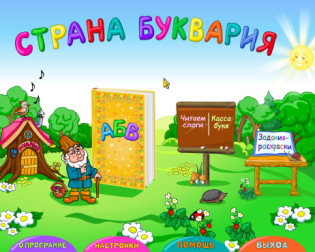 Страна Буквария Обучение чтению.Название разделов, варианты и уровниИгровые действияРешаемые задачиИспользованиеКнига    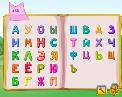 Книга    Книга    Книга    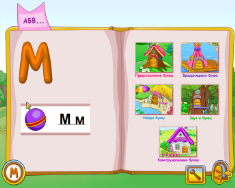 Из алфавита выбрать нужную букву. На каждую букву есть 5 вариантов мастерских.- Изучение и закрепление звуков и буквИндивидуальная и групповая работаПредставление буквы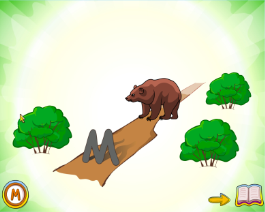 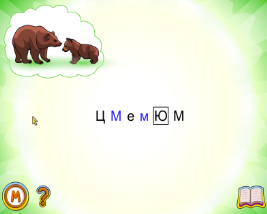 Рассказ про букву, в сопровождении мульт фрагментов, рисунков и анимации.Некоторые содержат фрагменты стихотворений.После представления большой и маленькой буквы идет задание, на закрепление зрительного образа букв: нужно выбрать из представленных букв, только рассматриваемые.5 заданий с разным количеством букв.- Изучение буквы, закрепление ее зрительного образа.Индивидуальная и групповая работа.Вращающаяся буква 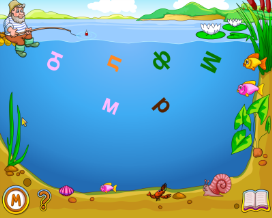 Найти изучаемые буквы. Они повернуты в разных положениях.5 заданий с разным количеством букв и разными плавающими буквами.- Закрепление зрительного образа букв.- Развитие моторики руки при работе с мышкой.Индивидуальная и групповая работа.Найди букву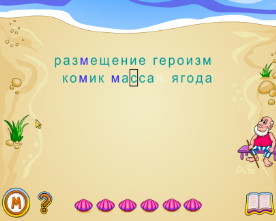 В предложенных словах и предложениях найти изучаемую букву.За правильное выполнение открывается жемчужина.6 заданий с разной длиной текста.Закрепление зрительного образа букв.- Развитие произвольного внимания.Индивидуальная и групповая работа.Звук и буква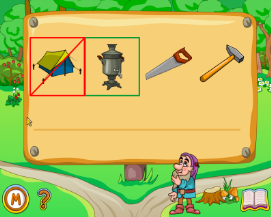 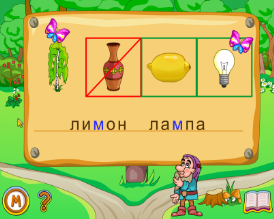 Выбрать картинки, в названии которых встречается изучаемая буква.Затем появляются записи этих слов и нужно найти и нажать изучаемую букву.(также можно предложить назвать место буквы в слове: в начале, середине и конце).5 заданий- Формирование умения анализировать звуковой состав слова.- Развитие фонематического слуха.Индивидуальная и групповая работа.Конструируем букву.2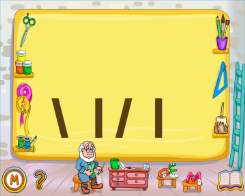 3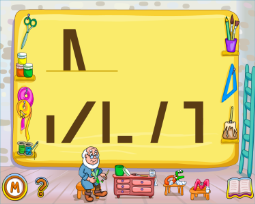 4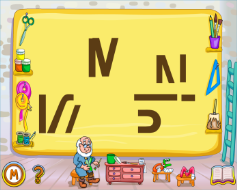 Демонстрация конструирования буквы.Собрать букву из предложенных элементов (только элементы данной буквы)Достроить букву, выбрав из ряда элементов нужные.Построить большую и маленькую буквы, выбрав нужные элементы.-Развитие зрительного анализа и синтеза.- Закрепление элементов букв.-Развитие памяти и внимания.Индивидуальная и групповая работа.Читаем слогиЧитаем слогиЧитаем слогиЧитаем слоги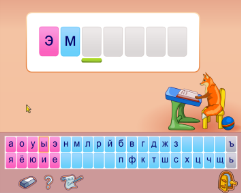 При нажатии на пергамент, диктор рассказывает о ленте букв, видах звуков (гласные, согласные, звонкие и глухие). Затем можно самим писать слова и слоги, нажимая на соответствующие буквы.Инструмент ластик очищает написанное.- Знакомство с видами звуков, закрепление букв.-Обучение чтению.Индивидуальная и групповая работа.Касса букв.Касса букв.Касса букв.Касса букв.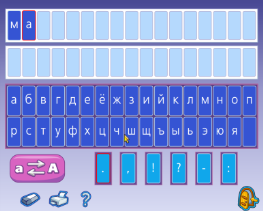 При нажатии на вопрос диктор рассказывает о кассе букв, возможностях и управлении. Дает комментарии по определению количества слогов в слове. Можно составлять слова, предложения из имеющейся кассы букв и знаков. Меняется регистр букв (заглавная и прописная), можно распечатать).- Формирование умения анализировать звуковой состав слова, записывать звуки буквами.- Формирование умения составлять слова, превращать их в другие путем добавления и удаления букв.Индивидуальная и групповая работа для читающих детейРаскраскаРаскраскаРаскраскаРаскраска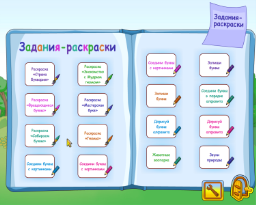 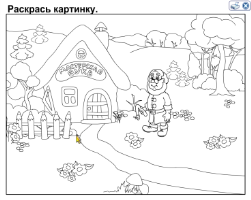 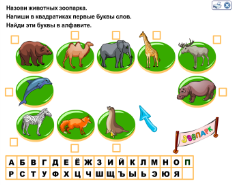 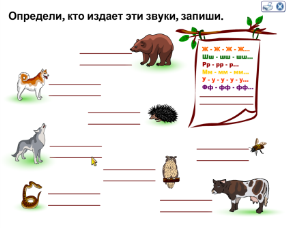 Материалы для распечатки. Есть просто раскраски, а есть задания (всего 16).-«Страна Буквария»-«Вращающаяся буква» (можно дописать нужные буквы).-«Собираем буквы»-«Соедини буквы с картинками» - 3 вида-«Знакомство с мудрым гномом» (заставка с игры)- «Мастерская букв» -«Гномы»-«Запиши буквы, которые видишь на доске»-«Соедини буквы в порядке алфавита»-«Дорисуй буквы алфавита»-«Животные зоопарка»-«Звуки природы»- Развитие творчества.- Закрепление букв.- Развитие фонематического слуха.Задачи разные в зависимости от задания.Задания помогают связать деятельность с компьютером с игровой и практической деятельностью детей, что повышает их интерес к образовательной деятельности в целом, помогает формировать интерес к изучению букв.Распечатки можно использовать для индивидуальной и групповой работы.